Los criterios establecidos en esta ficha hacen parte del proceso de contratación y son los referentes para la selección de los bienes y/o servicios a contratar; garantizando la minimización de impactos ambientales y potenciando los impactos sociales de la entidad.  Contenedores para separación de residuos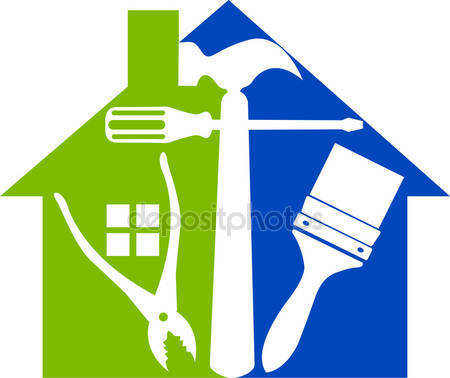 Justificación:   de Gobierno, implementa el Subsistema de Gestión Ambiental-SGA-, que permite incorporar criterios ambientales a la gestión general de la entidad; brindándole así un valor estratégico y apoyándola en el cumplimiento de la normativa ambiental del Distrito.Dentro de los programas del SGA se encuentra el del manejo integral de los Residuos Sólidos, frente al cual  de Gobierno, debe dar cumplimiento la normatividad en materia de gestión de residuos sólidos; por lo tanto y en respuesta a las necesidades manifiestas detectadas en los diagnósticos ambientales de la institución, se han dictado campañas de sensibilización y capacitación a los servidores públicos de la entidad. Como complemento a esta actividad se hace necesario dotar a las instalaciones con colectores (canecas) que faciliten el proceso de separar residuos en la fuente. Estos colectores deberán ajustarse al código de colores determinados por la Unidad Administrativa de servicios públicos UAESP. Justificación:   de Gobierno, implementa el Subsistema de Gestión Ambiental-SGA-, que permite incorporar criterios ambientales a la gestión general de la entidad; brindándole así un valor estratégico y apoyándola en el cumplimiento de la normativa ambiental del Distrito.Dentro de los programas del SGA se encuentra el del manejo integral de los Residuos Sólidos, frente al cual  de Gobierno, debe dar cumplimiento la normatividad en materia de gestión de residuos sólidos; por lo tanto y en respuesta a las necesidades manifiestas detectadas en los diagnósticos ambientales de la institución, se han dictado campañas de sensibilización y capacitación a los servidores públicos de la entidad. Como complemento a esta actividad se hace necesario dotar a las instalaciones con colectores (canecas) que faciliten el proceso de separar residuos en la fuente. Estos colectores deberán ajustarse al código de colores determinados por la Unidad Administrativa de servicios públicos UAESP. Justificación:   de Gobierno, implementa el Subsistema de Gestión Ambiental-SGA-, que permite incorporar criterios ambientales a la gestión general de la entidad; brindándole así un valor estratégico y apoyándola en el cumplimiento de la normativa ambiental del Distrito.Dentro de los programas del SGA se encuentra el del manejo integral de los Residuos Sólidos, frente al cual  de Gobierno, debe dar cumplimiento la normatividad en materia de gestión de residuos sólidos; por lo tanto y en respuesta a las necesidades manifiestas detectadas en los diagnósticos ambientales de la institución, se han dictado campañas de sensibilización y capacitación a los servidores públicos de la entidad. Como complemento a esta actividad se hace necesario dotar a las instalaciones con colectores (canecas) que faciliten el proceso de separar residuos en la fuente. Estos colectores deberán ajustarse al código de colores determinados por la Unidad Administrativa de servicios públicos UAESP. Justificación:   de Gobierno, implementa el Subsistema de Gestión Ambiental-SGA-, que permite incorporar criterios ambientales a la gestión general de la entidad; brindándole así un valor estratégico y apoyándola en el cumplimiento de la normativa ambiental del Distrito.Dentro de los programas del SGA se encuentra el del manejo integral de los Residuos Sólidos, frente al cual  de Gobierno, debe dar cumplimiento la normatividad en materia de gestión de residuos sólidos; por lo tanto y en respuesta a las necesidades manifiestas detectadas en los diagnósticos ambientales de la institución, se han dictado campañas de sensibilización y capacitación a los servidores públicos de la entidad. Como complemento a esta actividad se hace necesario dotar a las instalaciones con colectores (canecas) que faciliten el proceso de separar residuos en la fuente. Estos colectores deberán ajustarse al código de colores determinados por la Unidad Administrativa de servicios públicos UAESP. Justificación:   de Gobierno, implementa el Subsistema de Gestión Ambiental-SGA-, que permite incorporar criterios ambientales a la gestión general de la entidad; brindándole así un valor estratégico y apoyándola en el cumplimiento de la normativa ambiental del Distrito.Dentro de los programas del SGA se encuentra el del manejo integral de los Residuos Sólidos, frente al cual  de Gobierno, debe dar cumplimiento la normatividad en materia de gestión de residuos sólidos; por lo tanto y en respuesta a las necesidades manifiestas detectadas en los diagnósticos ambientales de la institución, se han dictado campañas de sensibilización y capacitación a los servidores públicos de la entidad. Como complemento a esta actividad se hace necesario dotar a las instalaciones con colectores (canecas) que faciliten el proceso de separar residuos en la fuente. Estos colectores deberán ajustarse al código de colores determinados por la Unidad Administrativa de servicios públicos UAESP. Justificación:   de Gobierno, implementa el Subsistema de Gestión Ambiental-SGA-, que permite incorporar criterios ambientales a la gestión general de la entidad; brindándole así un valor estratégico y apoyándola en el cumplimiento de la normativa ambiental del Distrito.Dentro de los programas del SGA se encuentra el del manejo integral de los Residuos Sólidos, frente al cual  de Gobierno, debe dar cumplimiento la normatividad en materia de gestión de residuos sólidos; por lo tanto y en respuesta a las necesidades manifiestas detectadas en los diagnósticos ambientales de la institución, se han dictado campañas de sensibilización y capacitación a los servidores públicos de la entidad. Como complemento a esta actividad se hace necesario dotar a las instalaciones con colectores (canecas) que faciliten el proceso de separar residuos en la fuente. Estos colectores deberán ajustarse al código de colores determinados por la Unidad Administrativa de servicios públicos UAESP. Justificación:   de Gobierno, implementa el Subsistema de Gestión Ambiental-SGA-, que permite incorporar criterios ambientales a la gestión general de la entidad; brindándole así un valor estratégico y apoyándola en el cumplimiento de la normativa ambiental del Distrito.Dentro de los programas del SGA se encuentra el del manejo integral de los Residuos Sólidos, frente al cual  de Gobierno, debe dar cumplimiento la normatividad en materia de gestión de residuos sólidos; por lo tanto y en respuesta a las necesidades manifiestas detectadas en los diagnósticos ambientales de la institución, se han dictado campañas de sensibilización y capacitación a los servidores públicos de la entidad. Como complemento a esta actividad se hace necesario dotar a las instalaciones con colectores (canecas) que faciliten el proceso de separar residuos en la fuente. Estos colectores deberán ajustarse al código de colores determinados por la Unidad Administrativa de servicios públicos UAESP. Justificación:   de Gobierno, implementa el Subsistema de Gestión Ambiental-SGA-, que permite incorporar criterios ambientales a la gestión general de la entidad; brindándole así un valor estratégico y apoyándola en el cumplimiento de la normativa ambiental del Distrito.Dentro de los programas del SGA se encuentra el del manejo integral de los Residuos Sólidos, frente al cual  de Gobierno, debe dar cumplimiento la normatividad en materia de gestión de residuos sólidos; por lo tanto y en respuesta a las necesidades manifiestas detectadas en los diagnósticos ambientales de la institución, se han dictado campañas de sensibilización y capacitación a los servidores públicos de la entidad. Como complemento a esta actividad se hace necesario dotar a las instalaciones con colectores (canecas) que faciliten el proceso de separar residuos en la fuente. Estos colectores deberán ajustarse al código de colores determinados por la Unidad Administrativa de servicios públicos UAESP. Justificación:   de Gobierno, implementa el Subsistema de Gestión Ambiental-SGA-, que permite incorporar criterios ambientales a la gestión general de la entidad; brindándole así un valor estratégico y apoyándola en el cumplimiento de la normativa ambiental del Distrito.Dentro de los programas del SGA se encuentra el del manejo integral de los Residuos Sólidos, frente al cual  de Gobierno, debe dar cumplimiento la normatividad en materia de gestión de residuos sólidos; por lo tanto y en respuesta a las necesidades manifiestas detectadas en los diagnósticos ambientales de la institución, se han dictado campañas de sensibilización y capacitación a los servidores públicos de la entidad. Como complemento a esta actividad se hace necesario dotar a las instalaciones con colectores (canecas) que faciliten el proceso de separar residuos en la fuente. Estos colectores deberán ajustarse al código de colores determinados por la Unidad Administrativa de servicios públicos UAESP. Justificación:   de Gobierno, implementa el Subsistema de Gestión Ambiental-SGA-, que permite incorporar criterios ambientales a la gestión general de la entidad; brindándole así un valor estratégico y apoyándola en el cumplimiento de la normativa ambiental del Distrito.Dentro de los programas del SGA se encuentra el del manejo integral de los Residuos Sólidos, frente al cual  de Gobierno, debe dar cumplimiento la normatividad en materia de gestión de residuos sólidos; por lo tanto y en respuesta a las necesidades manifiestas detectadas en los diagnósticos ambientales de la institución, se han dictado campañas de sensibilización y capacitación a los servidores públicos de la entidad. Como complemento a esta actividad se hace necesario dotar a las instalaciones con colectores (canecas) que faciliten el proceso de separar residuos en la fuente. Estos colectores deberán ajustarse al código de colores determinados por la Unidad Administrativa de servicios públicos UAESP. Justificación:   de Gobierno, implementa el Subsistema de Gestión Ambiental-SGA-, que permite incorporar criterios ambientales a la gestión general de la entidad; brindándole así un valor estratégico y apoyándola en el cumplimiento de la normativa ambiental del Distrito.Dentro de los programas del SGA se encuentra el del manejo integral de los Residuos Sólidos, frente al cual  de Gobierno, debe dar cumplimiento la normatividad en materia de gestión de residuos sólidos; por lo tanto y en respuesta a las necesidades manifiestas detectadas en los diagnósticos ambientales de la institución, se han dictado campañas de sensibilización y capacitación a los servidores públicos de la entidad. Como complemento a esta actividad se hace necesario dotar a las instalaciones con colectores (canecas) que faciliten el proceso de separar residuos en la fuente. Estos colectores deberán ajustarse al código de colores determinados por la Unidad Administrativa de servicios públicos UAESP. Justificación:   de Gobierno, implementa el Subsistema de Gestión Ambiental-SGA-, que permite incorporar criterios ambientales a la gestión general de la entidad; brindándole así un valor estratégico y apoyándola en el cumplimiento de la normativa ambiental del Distrito.Dentro de los programas del SGA se encuentra el del manejo integral de los Residuos Sólidos, frente al cual  de Gobierno, debe dar cumplimiento la normatividad en materia de gestión de residuos sólidos; por lo tanto y en respuesta a las necesidades manifiestas detectadas en los diagnósticos ambientales de la institución, se han dictado campañas de sensibilización y capacitación a los servidores públicos de la entidad. Como complemento a esta actividad se hace necesario dotar a las instalaciones con colectores (canecas) que faciliten el proceso de separar residuos en la fuente. Estos colectores deberán ajustarse al código de colores determinados por la Unidad Administrativa de servicios públicos UAESP. Justificación:   de Gobierno, implementa el Subsistema de Gestión Ambiental-SGA-, que permite incorporar criterios ambientales a la gestión general de la entidad; brindándole así un valor estratégico y apoyándola en el cumplimiento de la normativa ambiental del Distrito.Dentro de los programas del SGA se encuentra el del manejo integral de los Residuos Sólidos, frente al cual  de Gobierno, debe dar cumplimiento la normatividad en materia de gestión de residuos sólidos; por lo tanto y en respuesta a las necesidades manifiestas detectadas en los diagnósticos ambientales de la institución, se han dictado campañas de sensibilización y capacitación a los servidores públicos de la entidad. Como complemento a esta actividad se hace necesario dotar a las instalaciones con colectores (canecas) que faciliten el proceso de separar residuos en la fuente. Estos colectores deberán ajustarse al código de colores determinados por la Unidad Administrativa de servicios públicos UAESP. Justificación:   de Gobierno, implementa el Subsistema de Gestión Ambiental-SGA-, que permite incorporar criterios ambientales a la gestión general de la entidad; brindándole así un valor estratégico y apoyándola en el cumplimiento de la normativa ambiental del Distrito.Dentro de los programas del SGA se encuentra el del manejo integral de los Residuos Sólidos, frente al cual  de Gobierno, debe dar cumplimiento la normatividad en materia de gestión de residuos sólidos; por lo tanto y en respuesta a las necesidades manifiestas detectadas en los diagnósticos ambientales de la institución, se han dictado campañas de sensibilización y capacitación a los servidores públicos de la entidad. Como complemento a esta actividad se hace necesario dotar a las instalaciones con colectores (canecas) que faciliten el proceso de separar residuos en la fuente. Estos colectores deberán ajustarse al código de colores determinados por la Unidad Administrativa de servicios públicos UAESP. Justificación:   de Gobierno, implementa el Subsistema de Gestión Ambiental-SGA-, que permite incorporar criterios ambientales a la gestión general de la entidad; brindándole así un valor estratégico y apoyándola en el cumplimiento de la normativa ambiental del Distrito.Dentro de los programas del SGA se encuentra el del manejo integral de los Residuos Sólidos, frente al cual  de Gobierno, debe dar cumplimiento la normatividad en materia de gestión de residuos sólidos; por lo tanto y en respuesta a las necesidades manifiestas detectadas en los diagnósticos ambientales de la institución, se han dictado campañas de sensibilización y capacitación a los servidores públicos de la entidad. Como complemento a esta actividad se hace necesario dotar a las instalaciones con colectores (canecas) que faciliten el proceso de separar residuos en la fuente. Estos colectores deberán ajustarse al código de colores determinados por la Unidad Administrativa de servicios públicos UAESP. Justificación:   de Gobierno, implementa el Subsistema de Gestión Ambiental-SGA-, que permite incorporar criterios ambientales a la gestión general de la entidad; brindándole así un valor estratégico y apoyándola en el cumplimiento de la normativa ambiental del Distrito.Dentro de los programas del SGA se encuentra el del manejo integral de los Residuos Sólidos, frente al cual  de Gobierno, debe dar cumplimiento la normatividad en materia de gestión de residuos sólidos; por lo tanto y en respuesta a las necesidades manifiestas detectadas en los diagnósticos ambientales de la institución, se han dictado campañas de sensibilización y capacitación a los servidores públicos de la entidad. Como complemento a esta actividad se hace necesario dotar a las instalaciones con colectores (canecas) que faciliten el proceso de separar residuos en la fuente. Estos colectores deberán ajustarse al código de colores determinados por la Unidad Administrativa de servicios públicos UAESP. CRITERIOS SOSTENIBLES DE SELECCIÓN  CRITERIOS SOSTENIBLES DE SELECCIÓN  En el siguiente apartado se encuentran los criterios de referencia para incluir en la formulación de estudios previos que serán habilitantes para la selección del proveedor del bien o servicio, así como aquellos que harán parte de las obligaciones específicas.  Especificaciones técnicasLos contenedores deberán cumplir con las características de firmeza, durabilidad, y resistencia a la humedad, así como de superficie lisa que evite incrustaciones y facilite su limpieza. Acorde con las necesidades de las dependencias de la Entidad.Los colectores deberán ajustarse a los colores estipulados por la Unidad administrativa de servicios públicos UAESP, así: verde para los residuos orgánicos o no reciclables; amarillo para los residuos con potencial reciclable y azul para papel reciclable.Para almacenamiento de residuos peligrosos deben emplearse recipientes de color rojo. En el siguiente apartado se encuentran los criterios de referencia para incluir en la formulación de estudios previos que serán habilitantes para la selección del proveedor del bien o servicio, así como aquellos que harán parte de las obligaciones específicas.  Especificaciones técnicasLos contenedores deberán cumplir con las características de firmeza, durabilidad, y resistencia a la humedad, así como de superficie lisa que evite incrustaciones y facilite su limpieza. Acorde con las necesidades de las dependencias de la Entidad.Los colectores deberán ajustarse a los colores estipulados por la Unidad administrativa de servicios públicos UAESP, así: verde para los residuos orgánicos o no reciclables; amarillo para los residuos con potencial reciclable y azul para papel reciclable.Para almacenamiento de residuos peligrosos deben emplearse recipientes de color rojo. b.  Obligaciones específicasNo aplica.b.  Obligaciones específicasNo aplica.